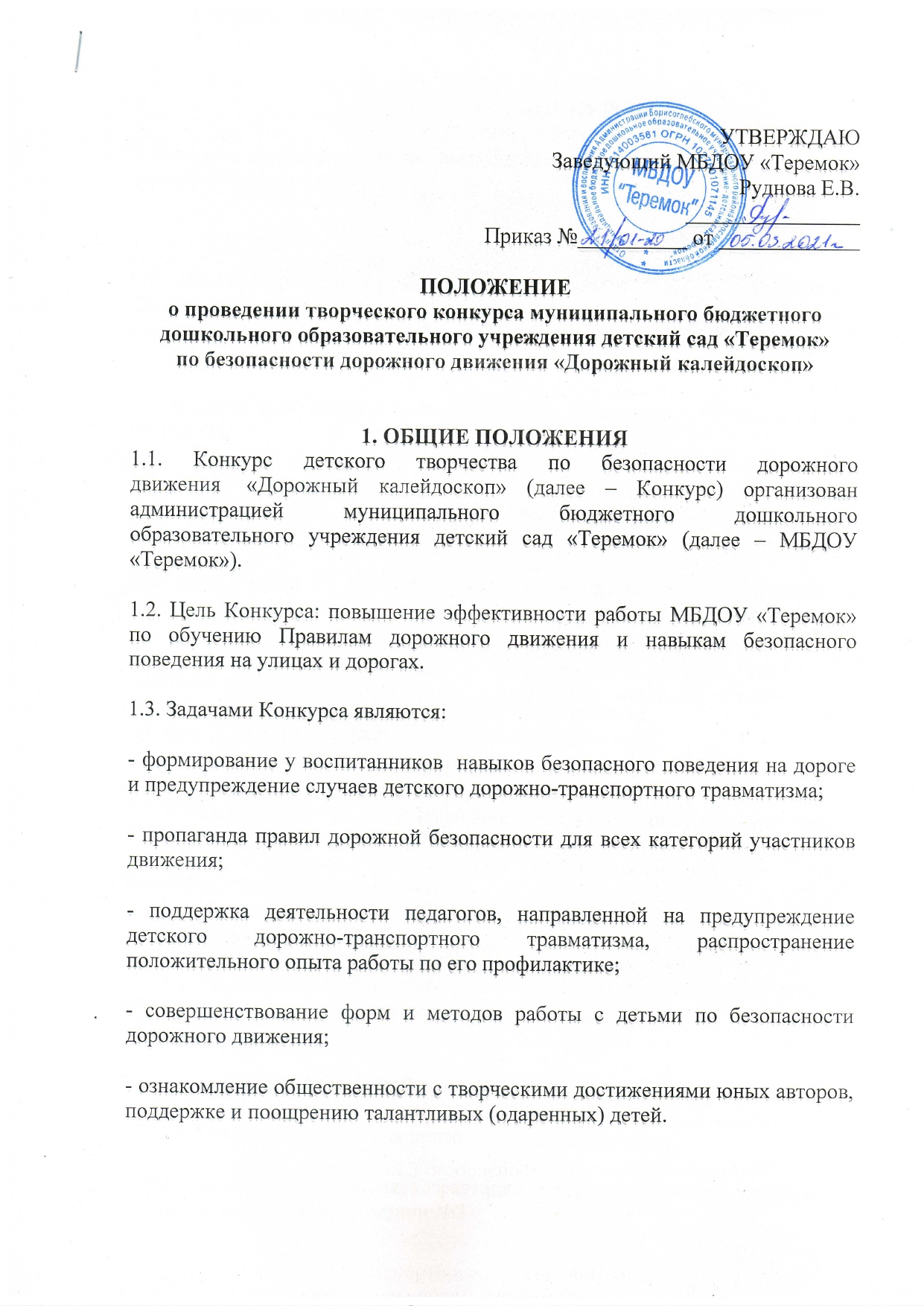 2. УЧАСТНИКИ КОНКУРСАВ Конкурсе принимают участие воспитанники МБДОУ «Теремок» со своими семьями. Возраст участников 1,5-7 лет.3. ОРГАНИЗАЦИЯ И ПОРЯДОК ПРОВЕДЕНИЯ3.1. Общее руководство подготовкой и проведением Конкурса осуществляет Организационный комитет, в состав которого входят представители администрации МБДОУ «Теремок» и представитель ОГИБДД Отд МВД России по Борисоглебскому району. Состав жюри в Приложении № 1.3.2. Конкурс проводится в один этап. Сроки проведения с 09.03.2021 г. по 09.04.2021г.3.3.  Конкурсные работы принимаются в МБДОУ «Теремок» с 29.03.2021 года по 02.04.2021 года. Оценки жюри прописывают в протоколе. (Приложение №2)3.4. Для участия в Конкурсе могут быть представлены семейные и индивидуальные работы на тему дорожной безопасности по номинациям:«Светофор всегда на страже»«В стране дорожных знаков»«Яркий и модный» (световозвращатель своими руками)«Играю, ПДД изучаю» (настольные и развивающие игры)«Дорожный калейдоскоп» (свободная тема)3.5. Конкурс проводится в следующих возрастных категориях:1-я возрастная группа – 1,5 – 3 года,2-я возрастная группа – 4 – 5  лет;3-я возрастная группа – 6 – 7  лет.       3.6. Подведение итогов конкурса и церемония награждения состоится 14.04.2021 г. в музыкальном зале МБДОУ «Теремок» или на прогулочной площадке ДОУ.4. ТРЕБОВАНИЯ К КОНКУРСНЫМ РАБОТАМ       4.1. Конкурсные работы сопровождаются информацией:- название работы, номинация, возрастная категория, техника выполнения.- критерии оценок в Приложении №2Приложение №1Состав жюри:Заведующий МБДОУ «Теремок» - Руднова Елена ВячеславовнаЗаместитель заведующего по АХЧ – Шубина Марина НиколаевнаМедицинская сестра  - Головлева Ольга ВладимировнаНачальник ОГИБДД Отд МВД России по Борисоглебскому району – Митяев Виталий АлександровичПриложение №2№ п\пКритерииФИ участникаВыполнение условий конкурсаЭстетичность оформления работы, а также выполнение требований к оформлениюОригинальность выполнения и передачи образа в работеПроявление творчества детей и родителейСтепень включенности детей  в творческую работуИтоговый балл